DOMINE POIŠČČI PRVI GLASListe z dominami natisnete in razrežete po črtkanih črtah. Predloge se lahko tudi plastificira. Naloga je, da poiščemo sliko, ki se začne z enakim prvim glasom.Na enak način lahko otrok sam ustvari domine.Pripravila: Mateja Kruhar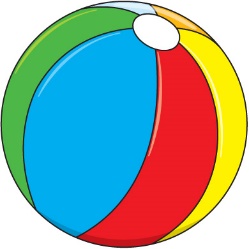 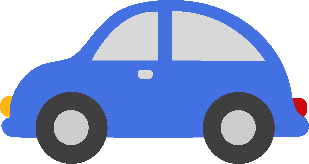 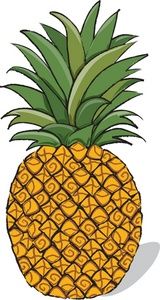 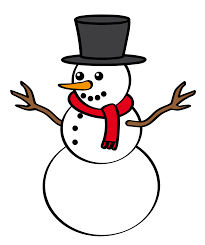 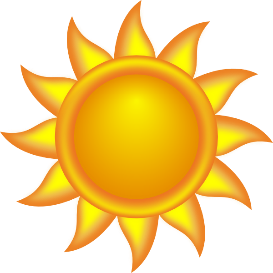 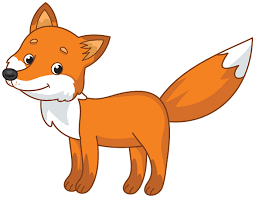 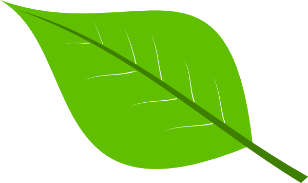 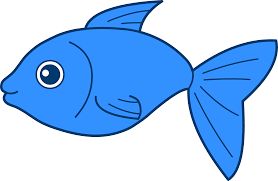 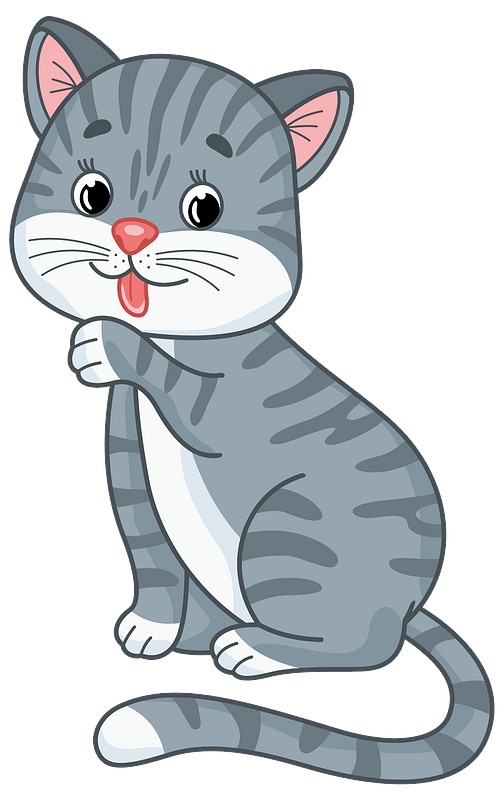 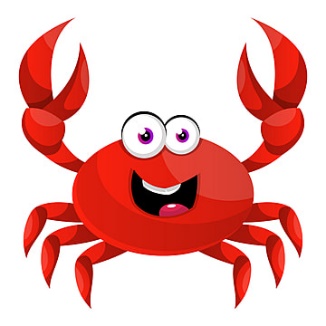 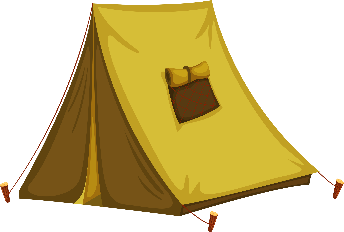 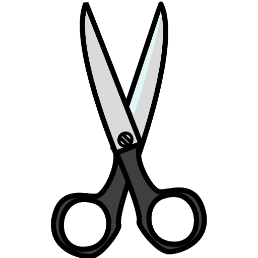 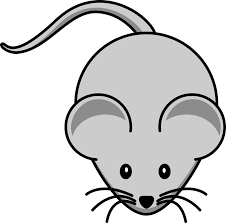 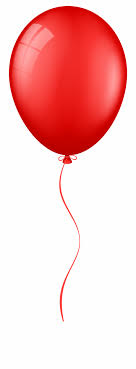 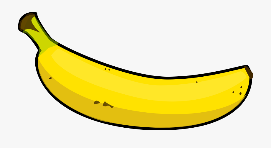 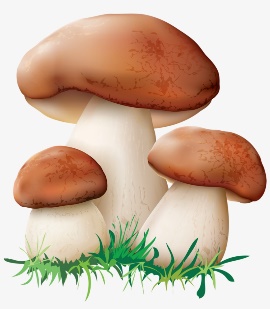 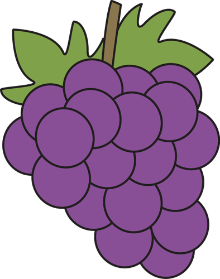 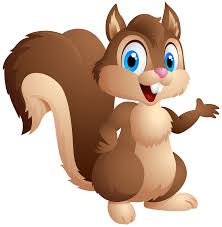 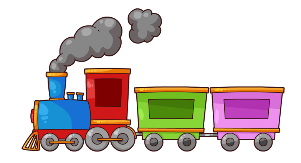 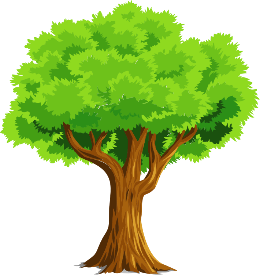 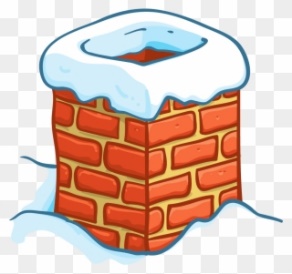 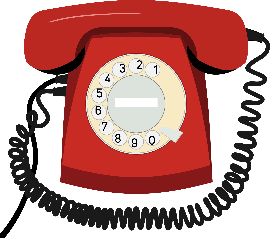 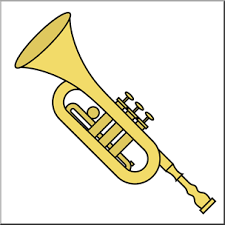 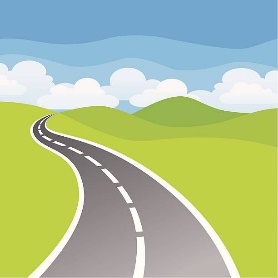 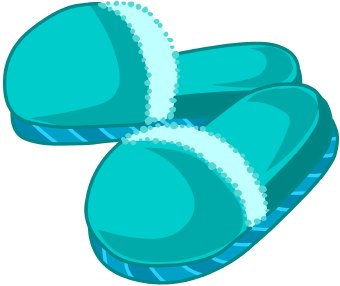 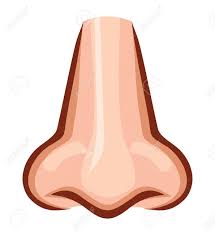 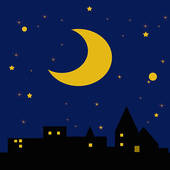 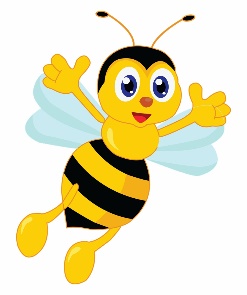 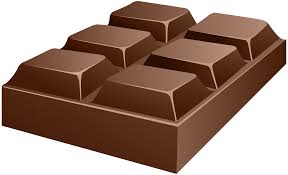 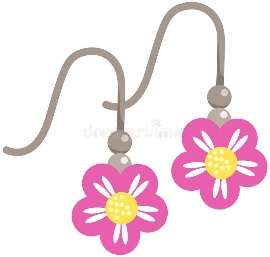 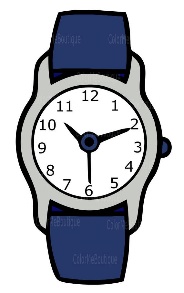 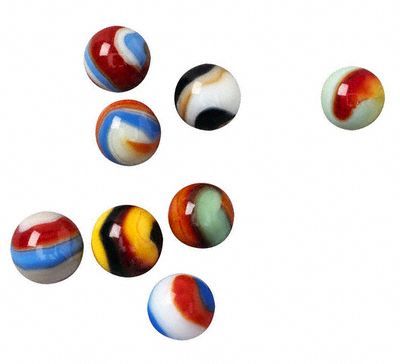 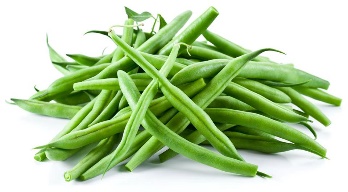 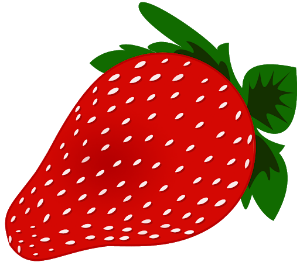 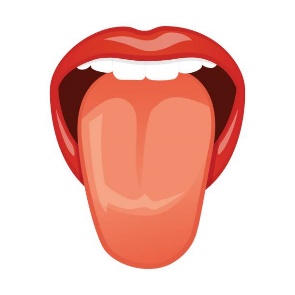 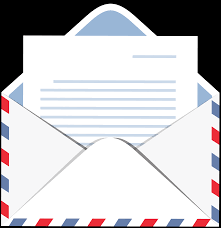 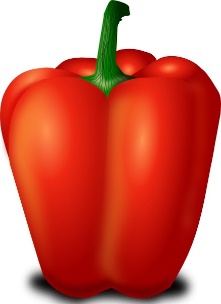 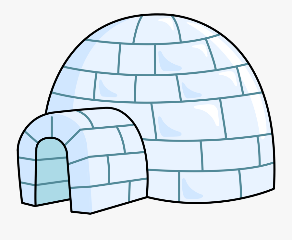 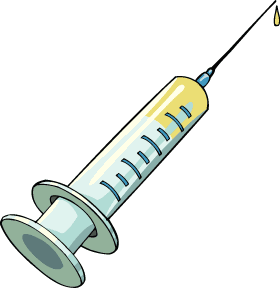 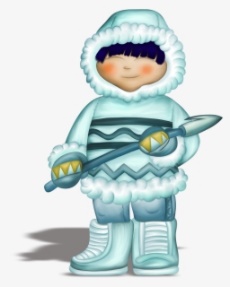 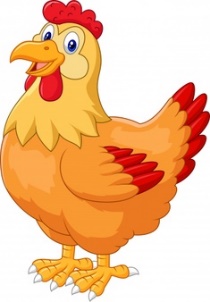 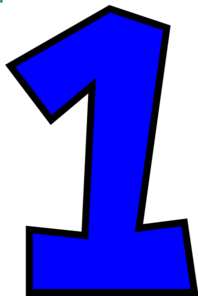 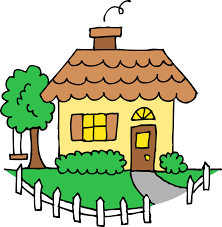 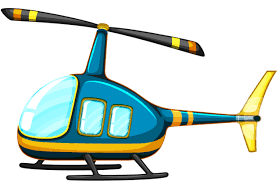 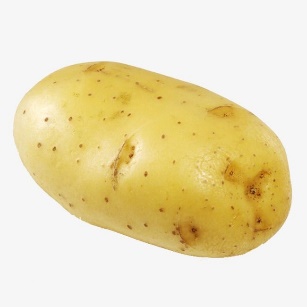 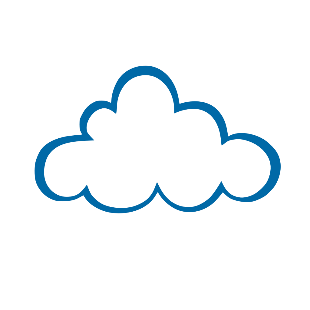 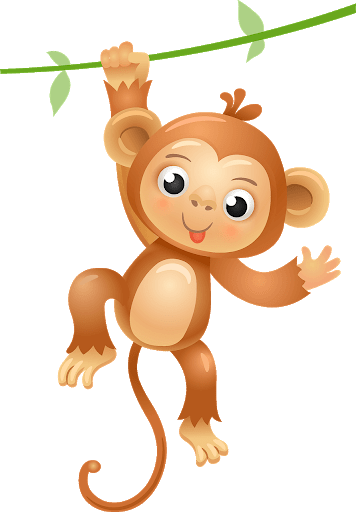 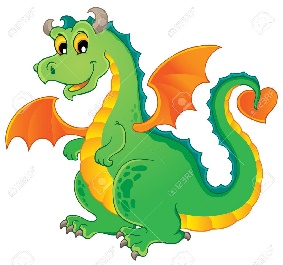 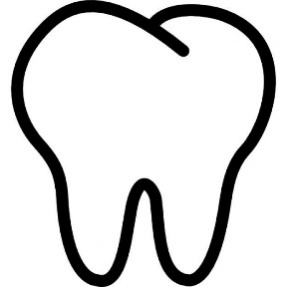 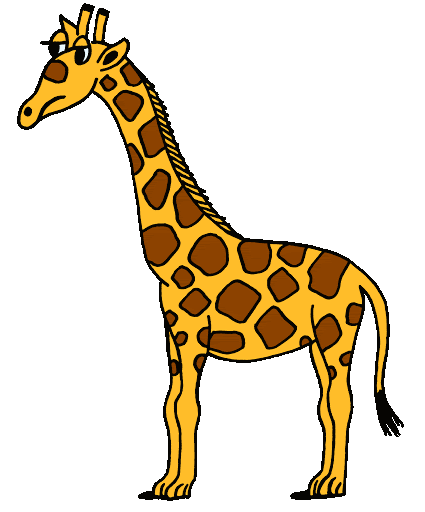 